Прилог 5Каталог поклона запослених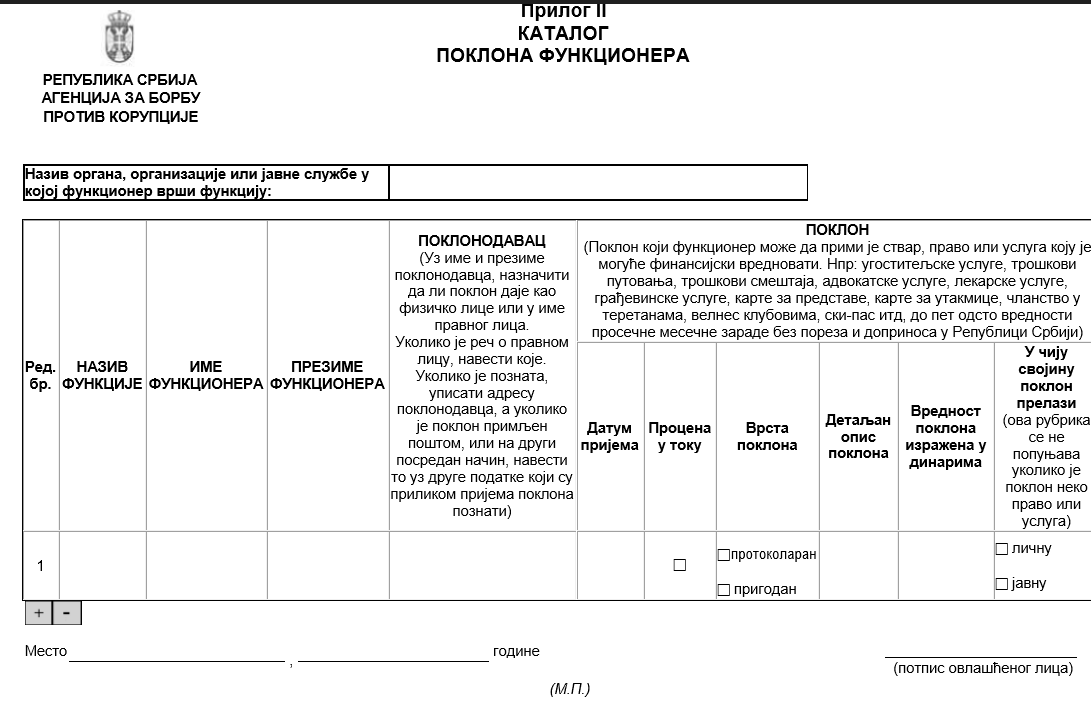 